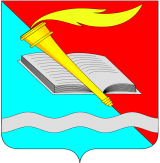 АДМИНИСТРАЦИЯ ФУРМАНОВСКОГО МУНИЦИПАЛЬНОГО РАЙОНА постановлениеот 08.06.2021                                                                                                     №368г. ФурмановО проведении  открытого конкурса по отбору организаций на получение субсидий из бюджета Фурмановского городского поселенияВ соответствии с Постановлением администрации Фурмановского муниципального района от 31.05.2021 г. № 355 «Об утверждении Порядка предоставления грантов в форме субсидий из бюджета Фурмановского городского поселения», Уставом Фурмановского муниципального районап о с т а н о в л я е т:         1. Провести открытый конкурс по отбору организаций на получение субсидий из бюджета Фурмановского городского поселения на осуществление фасадных работ на многоквартирных домах вдоль магистральных улиц города Фурманов.        2.Определить организатором конкурса администрацию Фурмановского муниципального района.        3.Отделу жилищно-коммунального хозяйства и благоустройства администрации Фурмановского муниципального района опубликовать извещение о проведении открытого конкурса на официальном сайте администрации Фурмановского муниципального района www.furmanov.su           в информационно-телекоммуникационной сети «Интернет».        4.Постановление вступает в силу с момента его опубликования.       5.Контроль исполнения настоящего постановления возложить на заместителя главы администрации Фурмановского муниципального района Белину Л.В. И.о. главы Фурмановского                                                                                 муниципального района                                                                           Д.В. ПоповКочетов А.А.Исп. Куликова Е.А.2-07-14 